Лакосин Петр СергеевичВетеран Великой Отечественной войны, который с честью и достоинством прошел нелегкими дорогами войны, солдату, освобождавшему в феврале 1943 года город Ростов - на - Дону от немецко-фашистских захватчиков.В июле 1942 года Лакосин Петр Сергеевич был призван в ряды Советской Армии принимал присягу в отдельном истребительном 551-ом противотанковом артдивизионе 271-ой стрелковой дивизии.За мужество и отвагу, проявленную в боях, награжден тремя медалями «За мужество», является кавалером орденов Отечественной войны 2-ой степени, Красной Звезды.Был председателем Совета ветеранов фабрики «Малыш», членом президиума городского Совета ветеранов, являлся председателем Совета ветеранов 6-го микрорайона Ворошиловского района. Активно участвовал в военно- патриотическом воспитании молодежи во многих школах района в том числе и в нашей. Проводил для ребят уроки мужества, прививая детям любовь к Отечеству, чувство гордости за наш великий народ.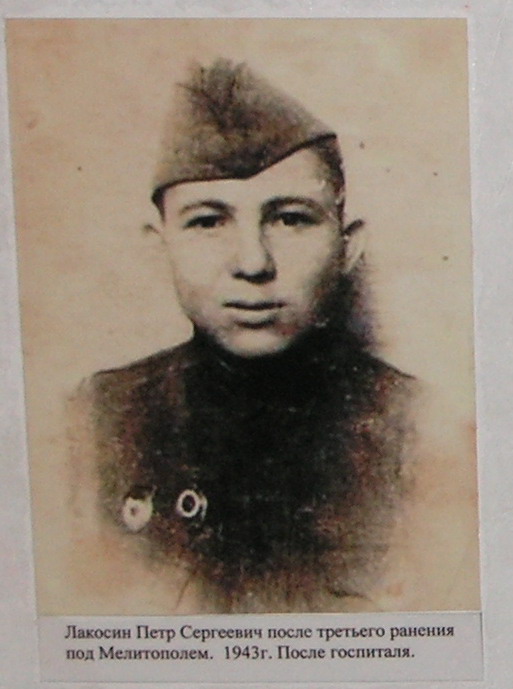 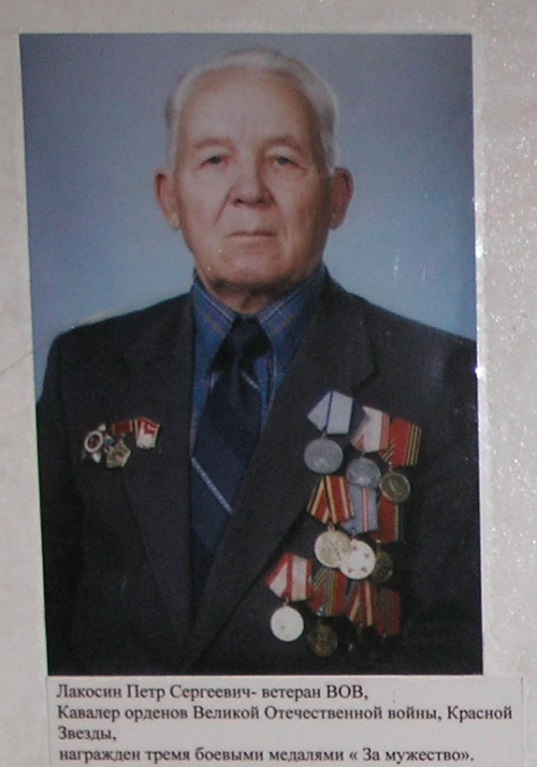 